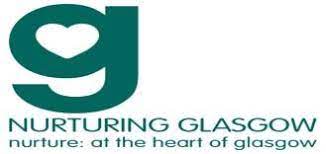 Whole Establishment Nurturing Approaches – Parents/Carers Questionnaire At [insert name of establishment], we aim to work with parents, carers and other professionals, to nurture the development of all our children and young people. A nurturing approach recognises that positive relationships are central to both learning and wellbeing. Our vision at [insert name of establishment] is [establishments to insert their nurture vision statement]. To help us recognise how nurturing we are, and more importantly, how we could do better, please gives us any feedback using the questionnaire below. We really appreciate you taking the time to let us know what you think of our establishment as your views are important to us. Once we have gathered feedback, we will look at all the responses and this will help us plan for what we are doing well and what we need to improve on. All responses are anonymous, and we welcome honest feedback, in as much detail as you can spare the time to give.1. NURTURING APPROACHESWe have shared information with you about attachment and nurturing approaches and how we are using these.     Yes/NoWe have provided opportunities for you to feedback on our nurturing approach. Yes/No2. OUR ENVIRONMENTOur establishment provides a nurturing environment for children. 1	                    2	          	         3	            	4 		     5Strongly disagree             Disagree   	Neither agree 	          Agree              Strongly agree nor disagree   What do we do well? How could we make you feel more welcome? 3. RELATIONSHIPS AND WELLBEINGOur establishment supports children’s wellbeing. 1	                    2	          	         3	            	4 		     5Strongly disagree             Disagree   	Neither agree 	          Agree              Strongly agree nor disagree   What do we do well?  What could we do more of? Our establishment supports positive peer relationships.  1	                    2	          	         3	            	4 		     5Strongly disagree             Disagree   	Neither agree 	          Agree              Strongly agree nor disagree   What do we do well?  What could we do more of? Our establishment supports families with their wellbeing (e.g. sharing information around mental health and wellbeing, signposting to supports, community groups, facilitating support groups).1	                    2	          	         3	            	4 		     5Strongly disagree             Disagree   	Neither agree 	          Agree              Strongly agree nor disagree   What do we do well?  What could we do more of? Our establishment works with others (e.g. other professionals and agencies) to ensure your family is supported. 1	                    2	          	         3	            	4 		     5Strongly disagree             Disagree   	Neither agree 	          Agree              Strongly agree nor disagree   What do we do well?What could we do better?If your child (children) has additional support needs, how do we work with you and your family to ensure their needs are met? 4. OUR COMMUNICATIONFamilies are involved in what happens within our establishment.1	                    2	          	         3	            	4 		     5Strongly disagree             Disagree   	Neither agree 	          Agree              Strongly agree nor disagree   Our communication with parents and carers (e.g. email, text, newsletters, parents events) is helpful.  1	                    2	          	         3	            	4 		     5Strongly disagree             Disagree   	Neither agree 	          Agree              Strongly agree nor disagree  Our establishment effectively communicates with families about children’s care (e.g. risk, assessments, co-ordinated support plans, care plans).1	                    2	          	         3	            	4 		     5Strongly disagree             Disagree   	Neither agree 	          Agree              Strongly agree nor disagree  What do we do well in communicating with you?What could we do better? 5. TRANSITIONS Our establishment includes parents and carers when supporting children at key transition points (e.g. starting P1/S1, moving classes, changes in key adults). 1	                    2	          	         3	            	4 		     5Strongly disagree             Disagree   	Neither agree 	          Agree              Strongly agree nor disagree   What do we do well? What could we do better? Thank you for taking the time to share your views.We really appreciate this and value your feedback. 